PRODUCTS AVAILABLE AT TRANQUILITYNatural Skincare ProductsTranquility Holistic Therapy Centre and Studio are proud to be able to sell beautiful hand made natural skincare products.  I, Kerrie, the owner of Tranquility, take pride in producing these products myself.  Anyone who knows me will know I love natural products and have hundreds of them all over my house, driving my boyfriend mad.  I have always been interested in trying new products and finding ways to recreate them using natural ingredients.  I feel my passion for all things natural started when both my parents were diagnosed with cancer.  This made me look into ways to help combat this awful disease by nutrition and lifestyle changes and using natural products. On this journey I discovered how bad some of the everyday things we use are, for example antiperspirants block our sweat glands which isn't good.  Research shows people who use spray deodorants tend to spray more on their left side – this maybe coincidental but this is where a lot of people find their breast cancer starts – including my mum.  I started to make stick deodorants with natural butters and essential oils to fight bacteria.  They smelt amazing and allowed perspiration but stopped any nasty odours.  Leading on from this I went on to develop other products such as soaps, bath bombs and lip balms.  All products use natural ingredients and are free from harmful toxins and chemicals.  We even are developing a vegan range too!Due to the current lockdown situation the studio has had to close, so I am therefore concentrating on developing Tranquility Skincare and making more products which I am loving!  I will not sell anything I don't use myself.  There is a list below of all products that have been made or can be made personally to order either unscented or with your choice of essential oils.  Please bear with me in getting the products to you are I am presently juggling two children and the business! PLEASE NOTE: In the current climate, to ensure maximum hygiene, all surfaces used to create the products are cleaned with antibacterial sprays and gloves are worn throughout the process.  Please email me with this order form to confirm your order and if you can pick up from Chilwell, Nottingham (I will leave out for you to collect when is convenient for you) or I can post out to you postage is usually about £4 depending on order (postage applicable unless you pick up from me in Chilwell)P.s – I will be putting my products photos and prices etc on Facebook as I make themNot only will I be selling my own products, I also have products from other reputable companies, please see all the information below:Many Thanks for your support during these challenging times.KerrieEssential Oil Based Natural Handmade Skincare ProductsDuring lockdown I used my time to develop a range of essential oil-based natural skincare products.As an holistic therapist I have always been passionate about treating mine & my clients' bodies naturally & with respect. Below you will find a gorgeous range of products. Simply contact me and let me know which products you would like.I really have a passion and will not sell anything I don’t use myself. I have very high standards, when it comes to products as I am quite particular!All products are handmade with love by Kerrie from Tranquility with natural ingredientsWe promise our products are:Free from the followingSlsparabans petroleum,  aluminiumfragrance oils and other nastiesAll products are vegetarian and most vegan or can be made vegan on request Only tested on human beings!Most of our products are with a base of coconut oil which is naturally antibacterial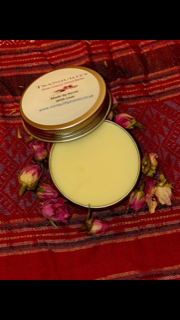 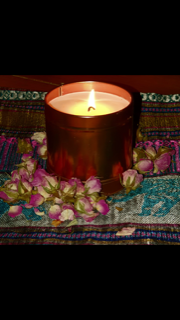 Products made by KerrieProducts made by KerrieOther products availablePinks Boutique Organic Skincare Organic locally sourced award winning skincare.Beat it Mosquito Repellent Mosquito repellent, all natural essential oil based for adult and children (we use this every time we go to Thailand on the whole family and Izzie since she was a baby and its amazing!)See their website: https://beatitbugs.comGreen People Organic Skincare See their website: https://www.greenpeople.co.ukNeals Yard Organic Skincare See their website: https://www.nealsyardremedies.comAmphora Aromatics Products – 10% off Amphora ProductsProducts from Thailand for muscular aches and painsIncense Sticks  20% offThe Mother Indias Fragrance Incense Incense made with natural ingredients, hand blended and hand rolled from resins, pure essential oil and a delicate blend of scented flowers, leaves, charcoal and wood powders  This method of making incense avoids the use of chemicals, and creates a light clean burning incense that creates a minimum of smoke and slowly spreads a gentle aroma. All products are Fair Trade and the Mother’s India Fragrances come with a donation to charity.See website: www.greatergoods.co.ukZephorium Soul Tonic Aromatherapy Empowering and uplifting fragrances with natural oils and crystalsSee their website: www.zephorium.comBenecos Natural Lip Balm 10% OFF LISTED PRICES BELOWSee their website:  www.benecos.ukEOS Natural Lip Balm 20% OFF LISTED PRICES BELOWSee their website: www.evolutionofsmooth.com/collections/natural-organicSpa Ritual Vegan Nail Varnishes 20% OFF LISTED PRICES BELOWSee their website: www.sparituals.co.ukSoapMother Nature Essential OilsGemstone Bracelets/AnkletsCrystal Gemstone Bracelets or anklets available in the following gemstonesProductPriceNotesQuantity RequiredQuantity RequiredFragranceTotal CostLuxury Hand Balm 60mlAvailable inLavenderSandalwoodFrankincense, Rose and Limited Edition Candy Candy, Festive Spice and Gingerbread£12.00Feel your dry hands melt away in this luxurious blend of butters and oils as it melts in to the skin leaving dry hands a world away…Vegetarian.  Can be made Vegan on requestLip BalmAvailable Rose, Vanilla, Peppermint or Orange, Ginger or Cinnamon.  Chocolate LipbalmAvailable in Choc Orange, Choc Peppermint and  Choc Ginger £3.75£4.00Beautiful nourishing Lipbalm to condition and soften the lips with natural butters and oils.  Your lips will thank you!*can be made vegan too if requiredTinted Lip BalmAvailable in Baby Pink or Rose Red£4.50Naturally coloured with Mica in our beautiful lip balm base Choose from baby pink - a natural pink colour to enhance the lips or rose red for a brighter look  *can be made vegan too if requiredProductPriceNotesQuantity RequiredQuantity RequiredFragranceTotal CostLotion BarsAvailable in Rose, Lavender, Sandalwood or Frankincense£5.00Less oily than massage bars for those who prefer a lotion textureMassage BarsAvailable in Rose, Lavender, Sandalwood or Frankincense£5.50Made with lots of natural butters.  Great if you are missing your massage with me!*can be made vegan too if requiredEpsom Salts1 litreAvailable in Rose, Lavender, Sandalwood or Frankincense, Lemongrass, Limited Edition Candy Cane, Festive Spice and Gingerbread(Vegan)£15.00Great for a relaxing bath to soothe aching muscles and painsBody Exfoliator(Vegan on request)Available in Rose, Lavender, Sandalwood, Frankincense and Lemongrass£15.00Made with natural sea salt, essential oils and honey or Agave syrupWhipped Mango Body Butter(Vegan)£9.00A beautiful vegan whipped body butter with rich butters to soften and soothe the skinHayfever Relief Oil (100ml)(Vegan)£8.00A blend of hayfever fighting essential oils in a base of coconut oilProductPriceNotesQuantity RequiredFragranceFragranceTotal CostLemon and Peppermint Foot Balm£2.3040mlA refreshing foot balm to nourish and condition dry skin and foot and leave them smelling devineLemon and Peppermint foot scrub£2.3040mlA natural sea salt to scrub and polish the feet and remove hard skin, Great for use before the foot balm.Luxury  Soy Wax CandlesAvailable in Rose, Lavender, Sandalwood or Frankincense£10Drift away with our lovely soy wax candle.  Slow burning so they last for ages and fill the room with the delectable aromas of rose, lavender, Lemongrass or Sandalwood or Frankincense.  Vegan candles in a beautiful re usable rose gold containerFree from petroleum, animal waxes, artificial colours and aromas just pure aromatherapy oils we use in our lovely massages!Bath Bombs(Vegan)Available in Rose, Lavender, Sandalwood or Frankincense£2.50Relax with our highly scented bath bombs, rich in essential oils and lots of fun fizzes!ProductPriceNotesQuantity RequiredFragranceTotal CostEnergy Clearing room Spray(Vegan)Avaialble in Sage or Palo Santo£12A lovely energy clearing room spray.  Palo Santo a fresh woody aroma to clear negative energy and refresh the room (we use this at Trangquility or the more popular sage for a stronger scent SLS Free soapsAvailable in Rose, Lavender, Sandalwood or Frankincense£2.50 or 3 for £6Handmade SLS free soap in our usual Tranquility aromasProductPriceNotesQuantity RequiredQuantity RequiredFragranceTotal CostLuxury Hand Balm 60mlAvailable inLavenderSandalwoodFrankincense, Rose and Limited Edition Candy Candy, Festive Spice and Gingerbread£12.00Feel your dry hands melt away in this luxurious blend of butters and oils as it melts in to the skin leaving dry hands a world away…Vegetarian.  Can be made Vegan on requestLip BalmAvailable Rose, Vanilla, Peppermint or Orange, Ginger or Cinnamon.  Chocolate LipbalmAvailable in Choc Orange, Choc Peppermint and  Choc Ginger £3.75£4.00Beautiful nourishing Lipbalm to condition and soften the lips with natural butters and oils.  Your lips will thank you!*can be made vegan too if requiredTinted Lip BalmAvailable in Baby Pink or Rose Red£4.50Naturally coloured with Mica in our beautiful lip balm base Choose from baby pink - a natural pink colour to enhance the lips or rose red for a brighter look  *can be made vegan too if requiredProductPriceNotesQuantity RequiredQuantity RequiredFragranceTotal CostLotion BarsAvailable in Rose, Lavender, Sandalwood or Frankincense£5.00Less oily than massage bars for those who prefer a lotion textureMassage BarsAvailable in Rose, Lavender, Sandalwood or Frankincense£5.50Made with lots of natural butters.  Great if you are missing your massage with me!*can be made vegan too if requiredEpsom Salts1 litreAvailable in Rose, Lavender, Sandalwood or Frankincense, Lemongrass, Limited Edition Candy Cane, Festive Spice and Gingerbread(Vegan)£15.00Great for a relaxing bath to soothe aching muscles and painsBody Exfoliator(Vegan on request)Available in Rose, Lavender, Sandalwood, Frankincense and Lemongrass£15.00Made with natural sea salt, essential oils and honey or Agave syrupWhipped Mango Body Butter(Vegan)£9.00A beautiful vegan whipped body butter with rich butters to soften and soothe the skinHayfever Relief Oil (100ml)(Vegan)£8.00A blend of hayfever fighting essential oils in a base of coconut oilProductPriceNotesQuantity RequiredFragranceFragranceTotal CostLemon and Peppermint Foot Balm£2.3040mlA refreshing foot balm to nourish and condition dry skin and foot and leave them smelling devineLemon and Peppermint foot scrub£2.3040mlA natural sea salt to scrub and polish the feet and remove hard skin, Great for use before the foot balm.Luxury  Soy Wax CandlesAvailable in Rose, Lavender, Sandalwood or Frankincense£10Drift away with our lovely soy wax candle.  Slow burning so they last for ages and fill the room with the delectable aromas of rose, lavender, Lemongrass or Sandalwood or Frankincense.  Vegan candles in a beautiful re usable rose gold containerFree from petroleum, animal waxes, artificial colours and aromas just pure aromatherapy oils we use in our lovely massages!Bath Bombs(Vegan)Available in Rose, Lavender, Sandalwood or Frankincense£2.50Relax with our highly scented bath bombs, rich in essential oils and lots of fun fizzes!Yoga Nidra  with Kerrie Relaxation CD£5Relax and drift away with our lovely Yoga Nidra CD….ProductPriceNotesQuantity required Total CostOcha Organic Toner £17.50Antioxidant Japanese tea and soothing lavender extract work harmoniously to refresh, hydrate and nourish the skinRose Geranium Hydrating Water  £17.50Uniquely created using mineral rich spring water this gentle and refreshing flower water has no alcohol or added ingredients to calm and refresh sensitised or angry skin.Deep Cleansing Melt £33.505* Award Winning Cleanser. A balancing cleansing balm with the astringency of organic Lemongrass and restorative Mandarin, anti- oxidants & natural vitamin E promote cell rejuvenation aimed at oily skin Visibly softens and conditions the skin, never leaving it feeling tight and dry. A fabulous replacement to conventional cleansers that can strip the skin of its natural oil, forcing it to overdrive and produce more sebum causing the skin to become imbalanced and problematic. Resulting in your best skin.Ultimate anti-oxidant Renewal Eye Cream £56.00Antioxidant Japanese tea and soothing lavender extract work harmoniously to refresh, hydrate and nourish the skinOcha and Rose Moisturiser £27.95Blended with Rosehip oil, green tea and aloe vera this superb moisturiser absorbs quickly and provides all day long hydration for your skinLemongrass and Mandarin Cleanser       £19.50Balancing Refreshing Moisturiser. Suitable for morning and night this delicate light moisturising fluid absorbs quickly. Astringent Lemongrass balances oil production whilst camellia oil and aloe vera, soothe and heal stressed problem skin.Ocha Cleanser £19.50A gentle creamy cleanser. Ocha (tea) is packed full of anti-oxidants, to reduce damage caused to skin by free radicals. Lavender and geranium soothe whilst all make up and skin impurities are removed and the skin is left soft and clean. ProductPriceQuantity RequiredTotal CostMosquito Spray£7.00ProductPriceQuantity RequiredTotal CostSelf Tan Lotion £22.00Quinoa and Artichoke conditioner £15.50Mum and baby rescue balm 100ml £10.50Soothing baby salve 100ml £10.50Body Wash and Shampoo £8.50Mandarin and Aloe Vera Children's toothpaste £4.50ProductPriceQuantity RequiredTotal CostBee lovely Hand cream £6.00Orange Flower Facial oil£26.00Calendula Cleanser£17.00ProductPriceNotesQuantity RequiredFragranceTotal CostShea nut body butter 200g£6.95Coconut body butter 200g£6.95Massage oils 100mlChoose fromRelaxing, athletic, anti cellulite  £4.95Bath oils 100mlChose fromAnti cellulite, athletic, relaxing, nourishing, sensual, muscle and joint, athletic, pmt£4.95Aroma bath salts 300gChoose fromYlang Ylang or spa recovery£6.95100% plant wax candlesChoose frommandarin, cinnamon, rosemary, lavender, vanilla, grapefruit, lemongrass£10.00Plant wax paraffin free and burn or 40 hours!) Rejuvenating rose gel 60ml£4.00Arnica gel 60ml£4.00Dragon balm 60ml£4.00Vanilla Shea butter 120ml£4.80ProductPriceNotesQuantity RequiredTotalThai Tiger Balm with Coconut Oil£6.00Great for muscular aches and pains and to help with sinus problems and can be used as a chest rub to relieve congestion and coughsMuscle Pain relief Patches with herbs£6.00Great plasters can be put on areas of pain or tension to help relieve pain and tension in the bodyProductPriceNotesQuantity RequiredFragranceTotal CostIncense sticks chose fromCinnamon, Nag Champa, Jasmin, Red Rose£2.50 now £2ProductPriceNotesQuantity RequiredFragranceTotal CostIncense sticks chose fromShanti Nag Champa, Yoga, Ganesh or Yoga£2.50Incense cones £3.00ProductPriceNotesQuantity RequiredFragranceTotal CostPerfume Roll On with Essential Oils and CrystalsChoose fromAqua Marine with Neroli oilRuby Crystal with Ylang Ylang oilRose Quartz with Rose oilCarnelian with Sweet Orange oilEmerald with Jasmine oilCitrine with Grapefruit£15.00Aura Sprays with Essential Oils and CrystalsChoose fromAqua Marine with Neroli oilRuby Crystal with Ylang Ylang oilRose Quartz with Rose oilCarnelian with Sweet Orange oilEmerald with Jasmine oilCitrine with Grapefruit£18.00ProductPriceNotesQuantity RequiredFragranceTotal CostNatural Lip Balm£2.30ProductPriceNotesQuantity RequiredTotalNatural Lip Balm£4.00Various flavoursProductPriceNotesQuantity RequiredTotalNail Varnishes£8.00Various coloursProductPriceNotesQuantity RequiredFragranceTotal CostMother Earth SoapAvailable inRosemary herbal soap or seaweed and orange peel soap£3.00ProductPriceNotesQuantity RequiredFragranceTotal CostOrganic Essential Oils (10ml)Available inYlang Ylang, Peppermint, Lemongrass, Orange, Grapefruit, Rose£7.00ProductPriceNotesQuantity RequiredFragranceTotal CostPre blended essential oils100mlAvailable in Rose, Lavender, Sandalwood, Frankinsense and Lemongrass in a stainless steel pump bottle£10.00Pre blended 100ml essential oils available in the Tranquility aromas Rose, Lavender, Sandalwood, Frankinsense and Lemongrass in a stainless steel pump bottle.  The same oils we use in your treatmentsAromatherapy oils15ml Essential oils in a dropper bottle LavenderRoseSandalwoodFrankinsenseLemongrassLimePeppermint£TBC15ml Essential oils in a dropper bottle Various aromas pure essential oilsVegan soap and Bath Bomb making kitsLip Balm and Deodorant making kits(Vegan ones available on request)Pre measures soap and bath bomb and lip balm and deodorant making kits with natural chemical free ingredients for you to do at home.  All ingredients, premeasured, full instructions included, essential oils and Paraban, petroleum and harsh chemical free ingredients (vegan soap and bath bomb kit and vegan lip balm and deodorant making kits available on request)Suitable for adults and childrenWhen received email me for a video if you would like a video emailing cross too!GemstonesPricePropertiesAnklet or braceletQuantityTotal CostTurquoise£5This can help heal the mind, body, and soul, balance your emotions iI’s said to benefit the respiratory, skeletal, and immune system.Celestite£5Celestite is often associated with divine power and is thought to increase understanding, higher consciousness, as well as mindfulness when used in meditation and prayer. Lapis Lazuli£5Among the many properties ascribed to lapis lazuli are the energy of deep calm and a strong connection to cosmic wisdom. A connection that helps one align with a universal quality of truth and integrity. Unakite£5Unakite is said to be a stone of vision, opening the third eye and useful for scrying. It is also believed to be a stone of balance, grounding the self while bringing emotions and spirituality together. Among crystal healing practitioners, unakite is used to support convalescence from illness.Peridot chipsGemstone£5PriceKnown as the stone of compassion, peridot is believed to bring good health, restful sleepand peace to relationships by balancing emotions and mind. This friendly bright green stone also has the uncanny ability to inspire eloquence and creativity; it also brings delight and good cheer.PropertiesAnklet or braceletQuantityTotal CostHematite£5Hematite has very strong grounding energy; you can feel that just by holding the stone in your hand. It also has a cooling and calming effect, as well as helps develop concentration and focus. Overall, hematite brings a quality of energy that is powerful, strong, and groundingMagnetic Hematite£5Rose Quartz£5It’s said to help restore trustand harmony in all different kinds of relationships and in self and comfort and calm during times of grief. Amethyst£5This is incredibly protective, healing, and purifying. It’s claimed it can help rid the mind of negative thoughts and bring forth humility, sincerity, and spiritual wisdom. aiding in insomnia relief Physically, it’s said to boost hormone production, cleanse blood, and relieve pain and stress.CitrineGemstone£5PriceCitrine contains a solar quality of energy, this is why it is traditionally considered a good healing crystal for the solar plexus/third chakra issues. It can help strengthen self-esteem and a positive, vibrant flow of energy in and around one's bodyPropertiesAnklet or BraceletQuantityTotal CostSmokey Topaz£5Smokey Quartz disperses fear, lifts depression and negativity. It brings emotional calmness, relieving stress and anxiety. Promotes positive thoughts and action, and alleviates suicidal tendencies. Dispels nightmares and manifests your dreams.Black Obsidian£5An intensely protective stone, obsidian is said to help form a shield against physical and emotional negativity. It’s also said to help get rid of emotional blockage and promote qualities of strength, clarity, and compassion to help find your true sense of self. For your physical body, it may aid in digestion and detoxification while potentially helping reduce pain and crampsMalachite£5Malachite is an important protection stone. It absorbs negative energies and pollutants. It should be cleaned regularly by placing on a clear quartz cluster and placed in the sun. Malachite guards against radiation of all kinds. It should be placed in the home of anyone who lives near a nuclear or natural radiation source. It also clears electromagnetic pollution and heals earth energies.Tigers Eye£5Great for motivation boost it helps rid your mind and body of fear, anxiety, and self-doubt. Also said to help guide you to harmony and balance to help you make clear, conscious decisions.Sandalwood£5Pick up from Chilwell (Social distancing rules apply)FREEPostage and Packing£4Grand Total of Order£Name Shipping AddressContact NumberEmail addressPLEASE MAKE PAYMENT TO THE FOLLOWING ACCOUNTBANK SORT CODEACCOUNT NUMBERREFERENCE(PLEASE PUT YOUR NAME AS REFERENCE)MISS KERRIE LOUISE PLOWMANLLOYDS TSB77221844560968